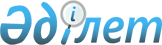 Об утверждении минимального размера расходов на управление объектом кондоминиума и содержание общего имущества объекта кондоминиума по району Шал акына Северо-Казахстанской области на 2022 годРешение маслихата района Шал акына Северо-Казахстанской области от 15 сентября 2022 года № 24/2. Зарегистрирован в Министерстве юстиции Республики Казахстан 21 сентября 2022 года № 29717
      В соответствии с пунктом 1 статьи 10-3 Закона Республики Казахстан "О жилищных отношениях", приказом исполняющего обязанности Министра индустрии и инфраструктурного развития Республики Казахстан от 30 марта 2020 года № 166 "Об утверждении Методики расчета сметы расходов на управление объектом кондоминиума и содержание общего имущества объекта кондоминиума, а также методики расчета минимального размера расходов на управление объектом кондоминиума и содержание общего имущества объекта кондоминиума" (зарегистрирован в Реестре государственной регистрации нормативных правовых актов за № 20284) маслихат района Шал акына Северо-Казахстанской области РЕШИЛ:
      1. Утвердить минимальный размер расходов на управление объектом кондоминиума и содержание общего имущества объекта кондоминиума по району Шал акына Северо-Казахстанской области на 2022 год в сумме 23 тенге за один квадратный метр в месяц.
      2. Коммунальному государственному учреждению "Аппарат маслихата района Шал акына Северо-Казахстанской области" в порядке, установленном законодательством Республики Казахстан обеспечить:
      1) государственную регистрацию настоящего решения в Министерстве юстиции Республики Казахстан;
      2) размещение настоящего решения на интернет-ресурсе аппарата маслихата района Шал акына Северо-Казахстанской области и в местном печатном издании после его официального опубликования.
      3. Настоящее решение вводится в действие по истечении десяти календарных дней после дня его первого официального опубликования.
					© 2012. РГП на ПХВ «Институт законодательства и правовой информации Республики Казахстан» Министерства юстиции Республики Казахстан
				
      Секретарь маслихата районаШал акына Северо-Казахстанской области

О. Амрин
